MyPlantJournal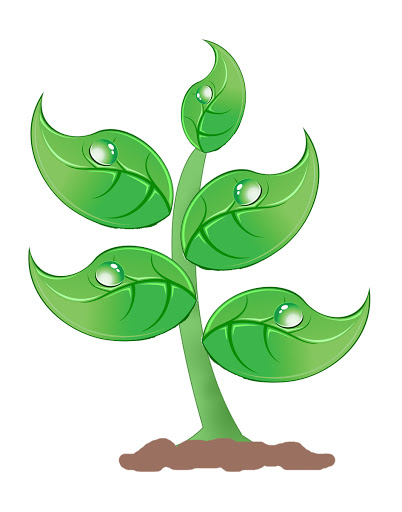 By:_________________